HT THÍCH NHƯ ĐIỂN 		HT THÍCH QUẢNG TỊNH        Phương Trượng Chùa VIÊN GIÁC 	TT THÍCH HẠNH VIÊN        (Hannover, Đức Quốc) chứng minh	SC THÍCH NỮ THANH TÂM						SC THÍCH NỮ THANH NGHIÊMASSOCIATION CƠ KIM HỘI Văn Phòng tại Vùng Ngoại Ô Paris – Pháp QuốcBan Kế Toán : Sau khi hoàn thành giao dịch tài chánh, xin vui lòng Scan và gởi “FORM” nầy về e-mail Sư Cô Thanh Nghiêm : tnthanhnghiem@daitangkinh.org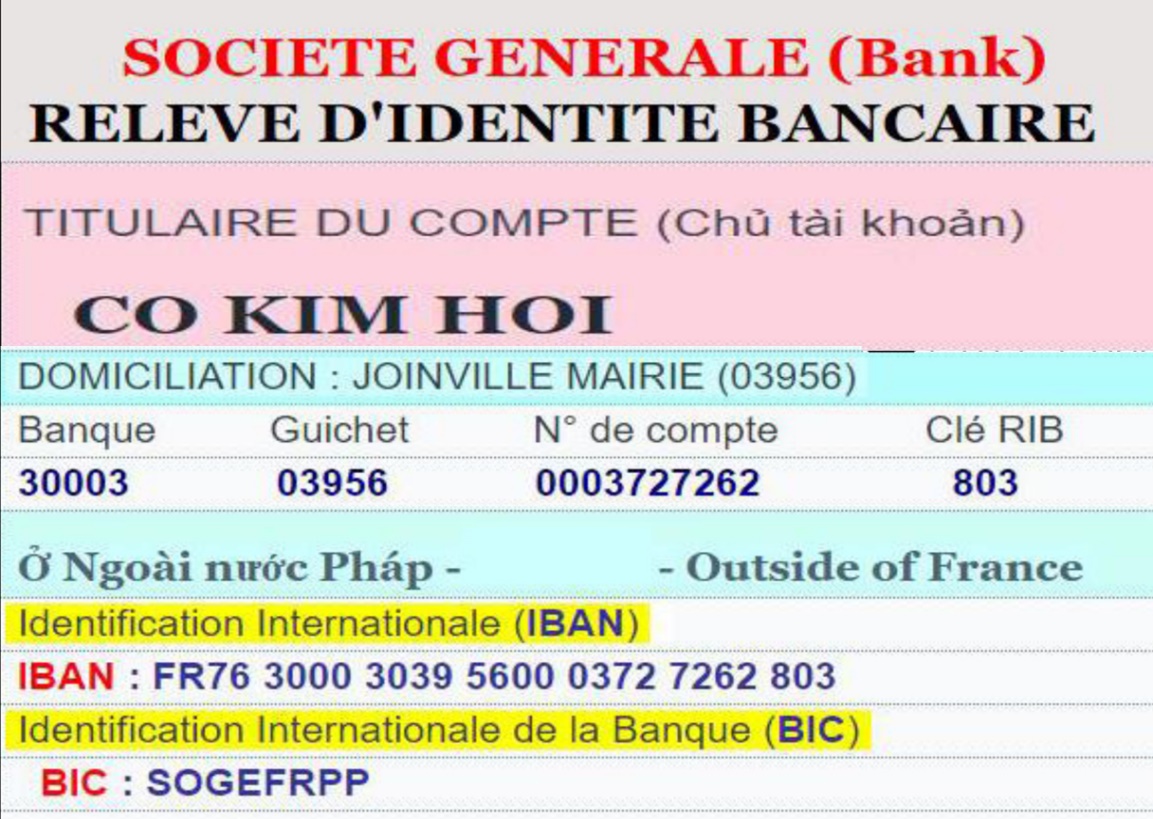 * Giá ủng hộ 1 Bộ (gồm 16 tập) : 800€ (từ tập 188 đến tập 203 kể cả  tiền vận chuyển, ký gởi.)    